Raspored odvoza otpada za 2024. godinu - ulica Kar. Fr. Kuharića, Kratka, P. Zrinskog, Trg Slobode, V. Lisinskog, Preloška, J. J. Štrosmajera, M. Kerstnera,       A. Starčevića, A. Nemčića, Frankopanska, Hrv. Branitelja Dom. rata, Kolodvorska, V. Fizira, Varaždinska, B. Radića, Zagrebačka, A.G. MatošaRASPORED RADA RECIKLAŽNOG DVORIŠTA ZA 2024. GODINU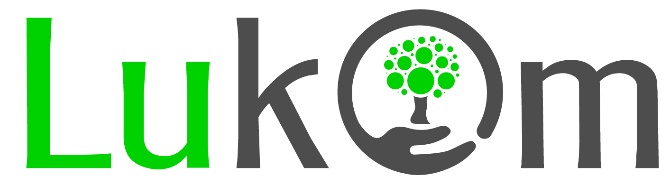 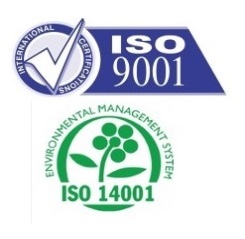 OBAVIJEST O SAKUPLJANJU KOMUNALNOG OTPADAPoštovani korisnici,Sukladno Zakonu o gospodarenju otpadom šaljemo Vam  Obavijest o sakupljanju komunalnog otpada za iduću kalendarsku godinu. Obavijest sadrži datume sakupljanja miješanog komunalnog otpada, biootpada, reciklabilnog otpada (papir, plastika, metal, staklo, tekstil) koji se prikupljaju na kućnom pragu, lokaciju i radno vrijeme reciklažnog dvorišta.U reciklažno dvorište može se predati opasni otpad (baterije, žarulje, boje, lakovi, električna i elektronička oprema… ), reciklabilni otpad, glomazni otpad na lokaciji Ulica 5. studenog 31, Ludbreg.Za dodatne količine miješanog komunalnog otpada mogu se kupiti vreće od 60 ili 120 litara na blagajni Lukoma. Roditelji koji imaju djecu starosti do dvije godine mogu preuzeti vreće za pelene, kod prvog preuzimanja vreća potrebno je donijeti rodni list na uvid.Korisnici koji samostalno kompostiraju trebaju to raditi na način da ne onečišćuju tlo, vodu i zrak i da nema pojave neugodnih mirisa.Svaki korisnik ima jednom godišnje pravo na besplatan odvoz glomaznog otpada do 4m³, a svaki sljedeći odvoz naplaćuje se prema Cjeniku. Glomazni otpad odvozi se na zahtjev korisnika usluge, putem obrasca koji se može ispuniti u Lukomu ili preuzeti na našoj internet stranici www.lukom.hr te poslati na mail lukom@lukom.hr. Pod glomaznim otpadom iz kućanstva smatra se namještaj, kuhinjska i kupaonska oprema, podne obloge, stvari za djecu, vrtna oprema te ostali predmeti većih dimenzija koji su postali otpad. Za sva pitanja i nejasnoće vezano uz otpad možete se obratiti na telefon 042/819-106 ili na mail lukom@lukom.hr. Vrsta otpadaSiječanjVeljačaOžujakTravanjSvibanjLipanjSrpanjKolovozRujanListopadStudeniProsinacMiješani komunalni otpad08.01.22.01.05.02.19.02.04.03.18.03.02.04.15.04. 29.04.13.05.27.05.10.06.24.06.08.07.22.07.06.08.19.08.02.09.16.09. 30.09.   14.10.28.10.11.11.25.11.09.12.23.12.Biootpad09.01.23.01.06.02.20.02.05.03.19.03.02.04.16.04. 30.04.14.05.28.05.11.06.25.06.09.07.23.07.06.08.20.08.03.09.17.09.01.10.15.10.29.10.12.11.26.11.10.12.24.12.Papir/karton02.01.29.01.26.02.25.03.22.04.20.05.17.06.15.07.12.08.09.09.07.10.04.11.02.12. 30.12.Plastika15.01.12.02.11.03.08.04.06.05.03.06.01.07.29.07.26.08.23.09.21.10.19.11.16.12.Metal15.01.12.02.11.03.08.04.06.05.03.06.01.07.29.07.26.08.23.09.21.10.19.11.16.12.Staklo19.02.13.05.19.08.25.11.Tekstil19.02.13.05.19.08.25.11.Dječje pelene08.01.22.01.05.02.19.02.04.03.18.03.02.04.15.04. 29.04.13.05.27.05.10.06.24.06.08.07.22.07.06.08.19.08.02.09.16.09. 30.09.14.10.28.10.11.11.25.11.09.12.23.12.RECIKLAŽNO DVORIŠTE „MEKA“ – Ludbreg, Ulica 5. studenog 31 Radno vrijeme: ponedjeljak 12:00 – 16:00 sati; srijeda 08:00 – 15:00 sati; subota 08:00 – 12:00 sati